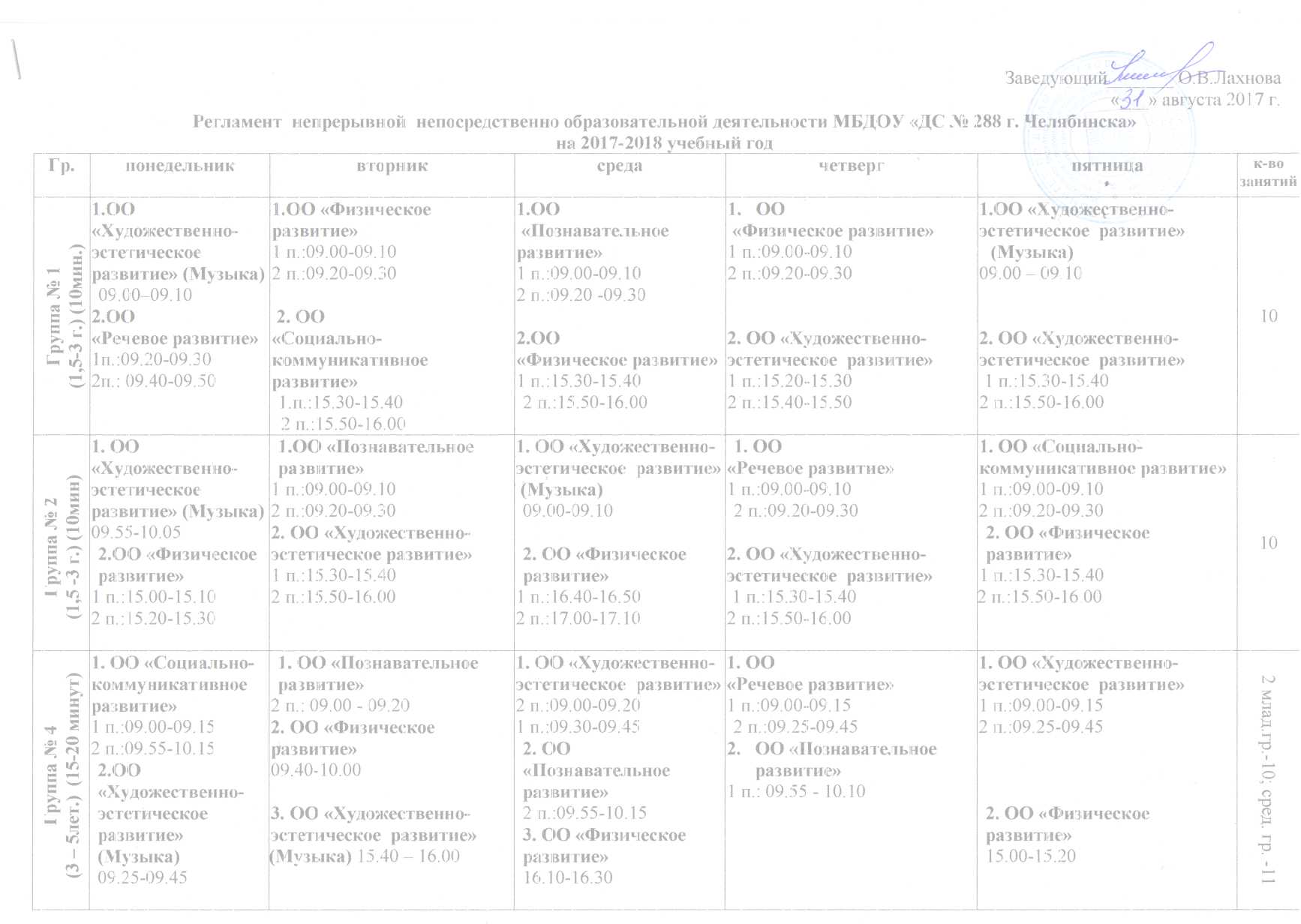 Группа № 5(3 – 5лет) (15-20 минут) 1.ОО  «Художественно-эстетическое  развитие» 1 п.:09.00-09.152 п.:09.25-09.452. ОО «Физическое развитие»16.10-16.30 1. ОО «Социально-коммуникативное развитие»2 п.:09.00-09.20 1 п.: 09.30-09.452.ОО «Познавательное развитие»2п.: 09.55-10.151. ОО «Художественно-эстетическое развитие»1 п.:09.00-09.152 п.:09.55-10.152. ОО «Художественно-эстетическое развитие»(Музыка)09.25-09.451. ОО «Познавательное развитие»  1 п.:09.00-09.152 п.:09.25-09.452. ОО «Физическое развитие»10.20-10.401. ОО «Речевое развитие»1 п.:09.00-09.152 п.:09.25-09.452. ОО «Художественно-эстетическое развитие»(Музыка)10.00-10.203. ОО «Физическое развитие»16.10-16.302 млад.гр.-10; сред. гр.- 11Группа № 3(5 - 7 лет ) (25 - 30 минут) 1. ОО «Социально-коммуникативное развитие»1 п.: 09.00-09.25 2п.: 09.35-10.052.ОО «Речевое развитие»1п.: 10.15-10.403. ОО «Физическое развитие» (в) 15.35-16.00 1. ОО «Познавательное развитие» 1 п.:09.00-09.25	2 п.:09.35–10.052. ОО «Физическое развитие»10.15-10.453. ОО «Художественно-эстетическое развитие» (рисование)1п.:15.30-15.552п.: 16.05-16.351. ОО «Познавательное развитие»(ФЦКМ) – (1,3) // Подготовка к обучению грамоте – (2,4)1 п.: 09.00-09.25 Подготовка к обучению грамоте2 п.: 09.35-10.052. ОО «Художественно-эстетическое развитие» (аппликация / лепка)1 п. 10.15-10.403. ОО «Познавательное развитие» (ФЦКМ)2 п. 15.10-15.404. ОО «Художественно-эстетическое развитие»(аппликация / лепка)2 п.:15.50-16.201. ОО «Речевое развитие»1п.: 09.00-9.252. ОО «Физическое развитие»09.40-10.103. ОО «Художественно-эстетическое развитие» (Музыка) 15.00 -15.304. ОО «Речевое развитие» 2п.: 15.40-16.101.ОО «Художественно-эстетическое развитие»(Музыка) 9.20– 9.502. ОО «Речевое развитие»2 п.:10.00-10.303.ОО  «Художественно-эстетическое развитие» (конструирование)1 п.:15.10-15.352 п.:15.45-16.15Старшая .гр.-13; подготовит. гр.- 14Группа №  6(5 - 7 лет ) (25 - 30 минут) 1. ОО «Социально-коммуникативное развитие»1 п.: 9.00-9.252п.: 9.35-10.052. ОО «Художественно-эстетическое развитие»(Музыка)  10.15-10.453. ОО «Художественно-эстетическое развитие»(аппликация// лепка)1п.:15.30-15.552п.:16.05-16.354. ОО «Физическое развитие»16.45-17.15 1. ОО «Познавательное развитие» (ФЭМП)1 п.:9.00-9.252 п.:9.35–10.052. ОО «Физическое развитие» (в) 10.50-11.203. ОО «Художественно-эстетическое развитие» (рисование)1п.:15.30-15.552п.:16.05-16.351. ОО «Речевое развитие»2 п.:9.00-9.302.ОО «Художественно-эстетическое развитие»(Музыка) 9.55-10.253. ОО «Речевое развитие»1п.: 15.30-15.551. ОО «Познавательное развитие»(ФЦКМ) –(1-3) // Подготовка к обучению грамоте – (2,4)1 п.: 9.00-9.25 Подготовка к обучению грамоте2 п.: 9.35-10.052. ОО «Художественно-эстетическое развитие» (конструирование)1 п.:10.15-10.402 п.: 15.30-16.001. ОО «Речевое развитие»1 п.:9.00-9.252 п.:9.35–10.052. ОО « Познавательное развитие» (ФЦМК)2п.: 10.15-10.453. ОО «Физическое развитие»16.40-17.10Старшая .гр.-13, подготовит. гр. -14